Click on the titles to see the records in sEURchBookse-booksAutonomy, self-governance and conflict resolution : innovative approaches to institutional design in divided societiesby M. Weller (Marc), Stefan Wolff (eds.)London ; New York : Routledge, 2005ISBN: 0203461916 9780203461914 1283241021 9781283241021 9780415339865 0415339863 9781134299089 1134299087 9781134299034 1134299036 9781134299072 1134299079 9780415479592 0415479592 9786610231690 6610231699 9786613241023 6613241024Contemporary peacemaking : conflict, peace processes and post-war reconstructionby John Darby (John P.), Roger Mac Ginty (eds.)New York : Palgrave Macmillan, 2008ISBN: 9780230584556 0230584551Disaster writing : the cultural politics of catastrophe in Latin Americaby Mark D. Anderson Charlottesville : University of Virginia Press, 2011ISBN: 9780813932033 0813932033 0813931967 9780813931968 1280490608 9781280490606 9786613585837 6613585831Europe's crisis of legitimacy : governing by rules and ruling by numbers in the Eurozoneby Vivien Ann Schmidt Oxford : Oxford University Press, 2020ISBN: 9780192517456 0192517457Gender, sexuality, decolonization : South Asia in the world perspectiveby Ahonaa Roy (ed.)
Abingdon, Oxon ; New York, NY : Routledge : Taylor & Francis Group, [2021]ISBN: 9781003025474 1003025471 1000330192 9781000330199 9781000330151 100033015XOn borders : territories, legitimacy, and the rights of placeby Paulina Ochoa Espejo New York, NY : Oxford University Press, [2020]ISBN: 9780190074227 0190074221Out of time : the queer politics of postcolonialityby Rahul Rao New York, NY : Oxford University Press, [2020]ISBN: 9780190865535 0190865539 9780190865559 0190865555 9780190865542 0190865547Split waters : the idea of water conflictsby Luisa Cortesi, K.J Joy (eds.)London ; New York, NY : Routledge, Taylor & Francis Group, 2021ISBN: 9781003030171 1003030173 9781000405927 1000405923 9781000405903 1000405907The long game : China's grand strategy to displace American orderby Rush DoshiOxford, United Kingdom : Oxford University Press, 2021ISBN: 9780197527870 0197527876Transdisciplinary Thinking from the Global South Whose Problems, Whose Solutions?by Juan Carlos. Finck Carrales, Julia. Suárez-Krabbe
Milton : Taylor & Francis Group, 2021ISBN: 1000508072 9781000508079PrintCritical issues In human rights and developmentby Stephen and Rajagopal, Balakrishnan Marks (eds.)Cheltenham: Edward Elgar 2021ISBN: 9781781005965 1781005966Call Numbers:70836 - ISS The Hague Open Stacks (for loan)Disaster relief and the RSS : resurrecting 'religion' through humanitarianismby Malini BhattacharjeeNew Delhi, India ; Thousand Oaks, California : SAGE Publications, 2019ISBN: 9789353285517 9353285518Call Numbers:70833 - ISS The Hague Open Stacks (for loan)From head shops to whole foods : the rise and fall of activist entrepreneursby Joshua Clark DavisNew York : Columbia University Press, 2020ISBN: 9780231171595 0231171595Call Numbers:70834 - ISS The Hague Open Stacks (for loan)70835 - ISS The Hague Open Stacks (for loan)Handbook of the international political economy of agriculture and foodby Alessandro Bonanno, Lawrence Busch (eds.)Cheltenham, UK ; Northampton, MA : Edward Elgar Publishing, 2016ISBN: 1786434970 9781786434975Call Numbers:70820 - ISS The Hague Open Stacks (for loan)The long game : China's grand strategy to displace American orderby Rush DoshiNew York, NY : Oxford University Press, [2021]ISBN: 9780197527917 0197527914Call Numbers:70822 - ISS The Hague Open Stacks (for loan)Troubled water : what's wrong with what we drinkby Seth M. Siegel New York : Thomas Dunne Books, [2020]ISBN: 9781250757036 1250757037Call Numbers:70837 - ISS The Hague Open Stacks (for loan)Understanding public policy : theories and issuesby Paul Cairney
London : Red Globe Press, 2020ISBN: 9781137545190 1137545194 9781137545183 1137545186Call Numbers:70821 - ISS The Hague Open Stacks (for loan)We demand the full disclosure and digitization of all slavery era records! Vol. I and IIby Bob BrownWashington DC Pan-African Roots 2021ISBN: 9781637600955 163760095XCall Numbers:70823 - ISS The Hague Open Stacks (for loan)70824 - ISS The Hague Open Stacks (for loan)You matter more than you think: quantum social change for a thriving worldby Karen O'BrienOslo cChange Press 2021ISBN: 9788269181937 8269181935Call Numbers:70825 - ISS The Hague Open Stacks (for loan)GiftsBeyond access: gender and transport justice in Davao City, Philippinesby Roselle Leah K. Rivera Thesis, Dissertation, Rotterdam : Erasmus University Rotterdam, 2021
ISBN: 9789064901416 9064901414
Call Numbers:70827 - ISS The Hague Open Stacks (for loan)Extractive industries and development: an investigation into a Resource Curse impact on happiness, growth, export diversification, and institutionsby Sabna Mohamed Abbas AliThesis, Dissertation, Rotterdam : Erasmus University Rotterdam, 2021 ISBN: 9789064901386 9064901384Call Numbers:70826 - ISS The Hague Open Stacks (for loan)Firms navigating in the borderland between formality and informalityby Andrea Floridi Thesis, Dissertation, Rotterdam : Erasmus University Rotterdam, 2021  ISBN: 9789064901362 9064901368Call Numbers:70831 - ISS The Hague Open Stacks (for loan)Histories of othering, practices of solidarity, and prospects for emancipatory convergence among California's food and farming movements in times of resurgent rightwing powerby Antonio Miguel Roman-AlcalàThesis, Dissertation, Rotterdam : Erasmus University Rotterdam, 2021   ISBN: 9789064901355 906490135XCall Numbers:70830 - ISS The Hague Open Stacks (for loan)Liminagraphy: lessons in life-affirming research practices for collective liberationby Zuleika Bibi SheikThesis, Dissertation, Rotterdam : Erasmus University Rotterdam, 2021ISBN: 9789064901409 9064901406Call Numbers:70828 - ISS The Hague Open Stacks (for loan)Public spaces in late socialist East Asia: interactions, performativity, citizenshipby Pierre Petit and Lisa Richaud Vanessa Frangville
Bruxelles Universite libre de Bruxelles (ULB) 2021ISBN: 9782960201741 2960201744; ISSN: 0009-8140Call Numbers:70832 - ISS The Hague Open Stacks (for loan)New Acquisitions –December 2021
University Library at ISSBooks
Journals
DVDs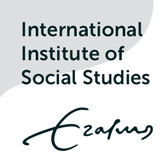 